1. MotivateWhat significant events in your life have helped to shape your view of life and your view of God?educationjobsloss of loved onessicknessesinjuries, accidentsplaces traveledwatching historical events unfoldmilitary servicecertain spiritual experiences2. TransitionMost everyone will list an illness or injury which caused suffering to themselves of someone close. A song from the 1940’s,  “Into Each Life Some Rain Must Fall” expresses this.We may not know why we suffer, but God meets us in our suffering.3. Bible Study3.1 We All Experience SufferingListen for Job’s complaint.Job 30:26-31 (NIV)   Yet when I hoped for good, evil came; when I looked for light, then came darkness. 27  The churning inside me never stops; days of suffering confront me. 28  I go about blackened, but not by the sun; I stand up in the assembly and cry for help. 29  I have become a brother of jackals, a companion of owls. 30  My skin grows black and peels; my body burns with fever. 31  My harp is tuned to mourning, and my flute to the sound of wailing.Before his suffering, where do you suppose Job got his sense of security?his familyhis possessionshis position in the communityhis affluencefrom God (he was a righteous man)What are words and phrases that describe physical suffering?churning inside meskin grows black and peelsbody burns with fever Which words or phrases may be describing emotional and spiritual suffering?hoped for good but evil camelooked for light, then came darknesscry for helpbrother of jackals, companion of owlsonly music heard was mourning and wailingWhat are some ways people try to cope with suffering?cry a lotbinge eatingstrike out in angergo into a blue funkisolate themselvessubstance abuseHow did Job let his circumstances shape his perception of his life?he was in mourninghe was depressed because of all the negative things that happenedhe questioned GodNote that Job let his circumstances affect his relationship with God and his relationship with others.Questioned GodDoubted that God had done him rightWanted to confront GodWhy do you think Job found his personal suffering so confusing and unfair?he had no idea what brought it onhe was unaware of the testimony he was having for Godhe knew it wasn’t because he had done bad things to deserve punishmentGiving voice to our suffering-making a groaning lament-is sometimes good for us – It acknowledges our pain  Helps us to remember that suffering is common to all humans, It doesn't last forever3.2 Trust that God Is SovereignListen for how Job responds to God.Job 42:1-3 (NIV)  Then Job replied to the LORD: 2  "I know that you can do all things; no plan of yours can be thwarted. 3  You asked, 'Who is this that obscures my counsel without knowledge?' Surely I spoke of things I did not understand, things too wonderful for me to know.What brought Job to this point of response? previously he had expressed his desire to confront Godfinally, God had spoken to himGod had confronted himnow he realizes his improper attitude and confessesWhat was the essence of Job’s confession concerning the Lord? You, God, are omnipotent all powerfulWhen you pointed out my wrong accusations, you were rightI assumed I knew the reality of the issuesI did not – your plans are beyond my knowing and understandingWhat realization enabled Job to not yield to these kinds temptations and caused him to repent?He was beginning to see God’s power and authorityhe began to realize that God is sovereign … God does as God pleases and need not answer to us, God is God … we are notat the same time, God is neither fickle nor capricious nor arbitrary in our limited perspective it may only seem soConsider these strategies to learn to listen to God, rather than dictate to Him?When you read His word, consider first of all the facts that it is statingThen think about (maybe even write down) what it means to youNow ask God to tell you what you how you should be responding to or applying the Truth that you have foundWhy is acknowledging the mystery and superiority of God a comfort and encouragement? we realize He is in chargewe can be assured of His love for us we can realize that He is in charge and capable of handling the movements of the universe and the current world eventsfurthermore, He is capable of handling current events in our lives and those around usGod makes no mistakeseven when we fail, He is still able to accomplish His good purposes for us it is only for us to submit to His will and trust in His power, authority, and love for us3.3 Experience the Presence of GodListen for evidence of Job’s humility.Job 42:4-6 (NIV)   "You said, 'Listen now, and I will speak; I will question you, and you shall answer me.' 5  My ears had heard of you but now my eyes have seen you. 6  Therefore I despise myself and repent in dust and ashes."What two sources of knowledge about God did Job identify? he had heard about Godhe says now he actually “seen” Godhe certainly had now seen God at workhe apparently had experienced God speaking to him and confronting himWhat's the difference between knowing about God and knowing God?What response did it generate from Job? confession of his sinregret of his actions and wordsrepent in dust and ashesconfession = agreeing with God that you have sinnedrepentance = turning away from your sinful actionsNow Job is expressing an attitude of faith.  What can we do to express faith in the midst of suffering?read and claim God’s promisespraise God for who He isthank Him that He is in charge, even when we sufferconfess to Him your despair in your sufferingtell Him you are going to trust in His power and authority and love for youmake a practice of praying the scriptures, quoting or paraphrasing verses, applying them to your situationApplication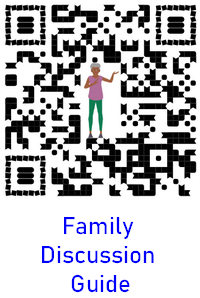 Confess.All suffering is not a result of sin, but sin can lead to suffering. Ask God to reveal any sin in your life. Confess that and thank Him for His grace and forgiveness.Honor. Ask God to show you how He wants to strengthen you during a time of suffering. While dealing with difficulties, look for ways to honor Christ.Encourage. Everyone’s experience with suffering is different. Share with someone how God helped you, strengthened you, and brought glory to Himself during a time of hardship or suffering. 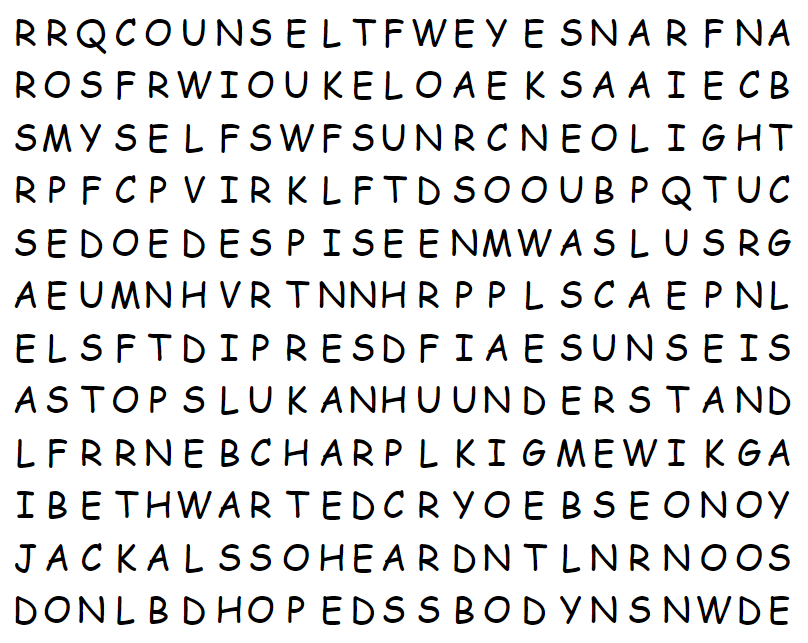 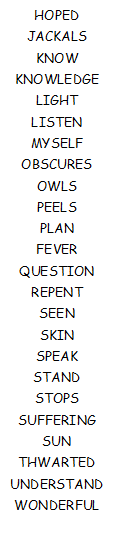 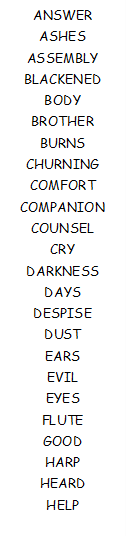 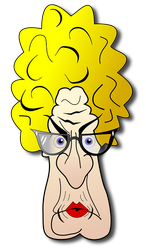 Knowing About GodKnowing Godheard about Godread stories that included Godheard other people’s opinion about Godread Bible stories about Godpossibly use His name in vainpersonal relationship with Godplaced faith in Godconvinced/convicted of His love for youreceived Jesus as Lord and Saviorcommunicate with Godpay attention to what He says, speak to Him in prayer